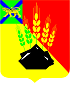 АДМИНИСТРАЦИЯ МИХАЙЛОВСКОГО МУНИЦИПАЛЬНОГО РАЙОНА ПОСТАНОВЛЕНИЕ 
_______________                              с. Михайловка                                  № ___________О признании нормативных правовых актов администрации Михайловского муниципального района утратившими силуРуководствуясь Федеральным законом РФ от 06.10.2003 № 131-ФЗ «Об общих принципах организации местного самоуправления в Российской Федерации», в связи с принятием административного регламента предоставления муниципальной услуги «Подготовка и утверждение документации по планировке территории» администрация Михайловского муниципального района ПОСТАНОВЛЯЕТ:1. Признать утратившими силу постановления администрации Михайловского муниципального района:- от 13.02.2020 № 109-па «Об утверждении административного регламента администрации Михайловского муниципального района предоставления муниципальной услуги «Принятие решения о подготовке документации по планировке территории (проекта планировки территории и (или) проекта межевания территории) на основании предложений физических или юридических лиц о подготовке документации по планировке территории»;- от 13.02.2020 № 110-па «Об утверждении административного регламента администрации Михайловского муниципального района предоставления муниципальной услуги «Принятие решения об утверждении документации по планировке территории (проекта планировки территории и (или) проекта межевания территории)»;- от 20.03.2020 № 272-па «О внесении изменений в постановление администрации Михайловского муниципального района от 13.02.2020 № 109-па «Об утверждении административного регламента администрации Михайловского муниципального района предоставления муниципальной услуги «Принятие решения о подготовке документации по планировке территории (проекта планировки территории и (или) проекта межевания территории) на основании предложений физических или юридических лиц о подготовке документации по планировке территории»; - от 18.05.2020 № 455-па «О внесении изменений в постановление администрации Михайловского муниципального района от 13.02.2020 № 109-па «Об утверждении административного регламента администрации Михайловского муниципального района предоставления муниципальной услуги «Принятие решения о подготовке документации по планировке территории (проекта планировки территории и (или) проекта межевания территории) на основании предложений физических или юридических лиц о подготовке документации по планировке территории»;- от 20.03.2020 № 275-па «О внесении изменений в постановление администрации Михайловского муниципального района от 13.02.2020 № 110-па «Об утверждении административного регламента администрации Михайловского муниципального района предоставления муниципальной услуги «Принятие решения об утверждении документации по планировке территории (проекта планировки территории и (или) проекта межевания территории)»;- от 18.05.2020 № 454-па «О внесении изменений в постановление администрации Михайловского муниципального района от 13.02.2020 № 110-па «Об утверждении административного регламента администрации Михайловского муниципального района предоставления муниципальной услуги «Принятие решения об утверждении документации по планировке территории (проекта планировки территории и (или) проекта межевания территории)».2. Контроль над исполнением настоящего постановления возложить на первого заместителя администрации муниципального района Зубок П.А.Глава Михайловского муниципального района –Глава администрации района                                                       В.В. Архипов